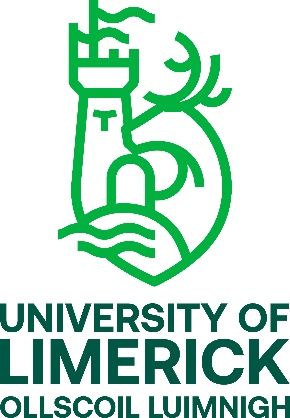 Department of PsychologyCOVER SHEET - COURSEWORKTITLE:	 MODULE:	ACADEMIC TERM: 	SUBMISSON DATE:	LECTURER:	It is hereby declared that this coursework item is entirely my/our own work, unless otherwise stated, and that all sources of information have been properly acknowledged and referenced.  It is also declared by me/us that this coursework item has not previously been submitted by me/any member of the group as part fulfilment of any module assessment requirement.It is vital that all sources of information and shared work is acknowledged even if the work is handed in for group assessment. Students are advised that failure to follow Department requirements in declaring and acknowledging the source of all information may necessitate a reduction in all or part of the module assessment.Prof Eric IgouHead, Department of Psychology, Faculty of Education and Health Sciences.Name   [BLOCK CAPITALS]Student ID:SignatureDate